2 класс. Тема:Музыкальные тембры. Русские народные музыкальные инструменты. Запомнить: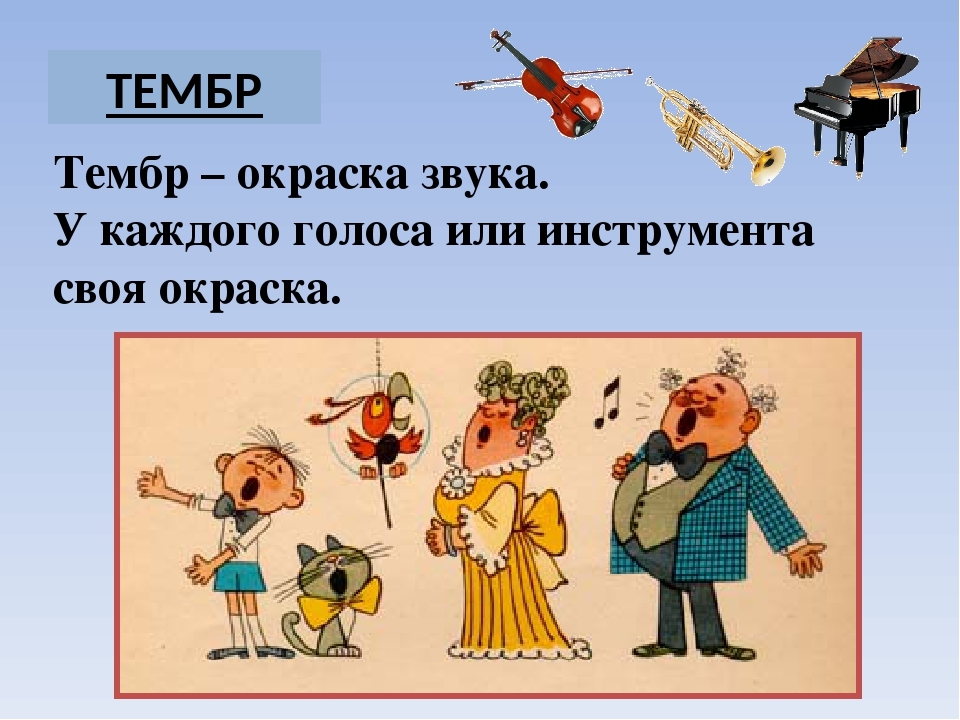 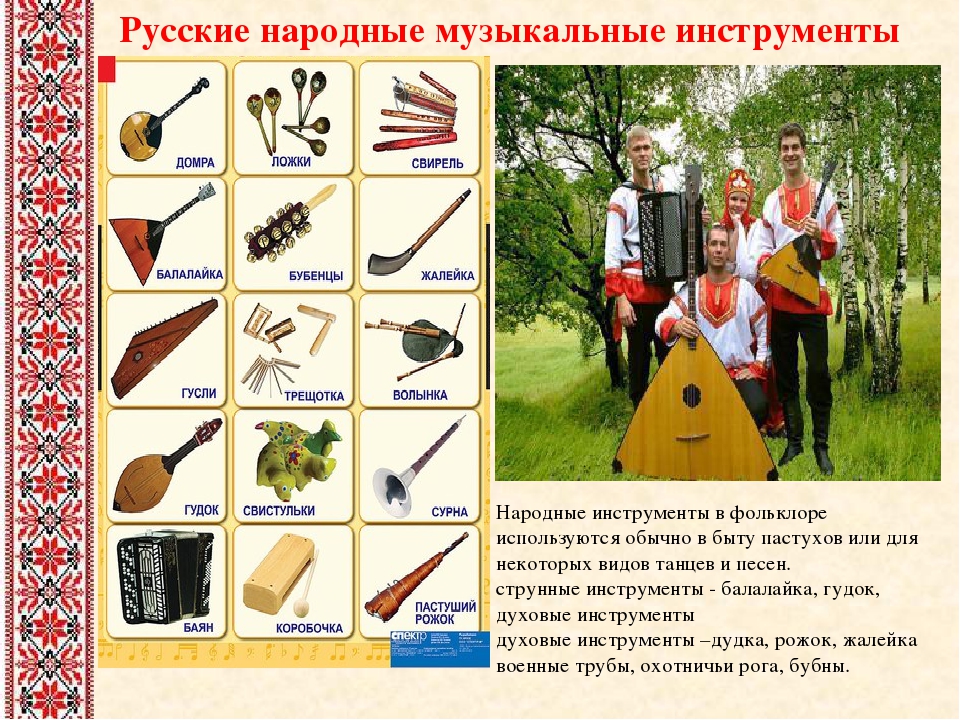 Русские народные музыкальные инструменты https://www.youtube.com/watch?v=NNjPksiKvrw&t=17sСлушать: https://www.youtube.com/watch?v=Tv8eyUYUe94&t=1s  Коробейники Оркестр русских народных инструментов